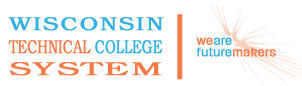 WTCS Repository10-809-166  Introduction to Ethics: Theory and ApplicationCourse Outcome SummaryCourse InformationTarget PopulationStudents pursuing a degree or diploma, or enrolled in General Education courses.Pre/CorequisitesCourse CompetenciesDescriptionThis course provides a basic understanding of the theoretical foundations of ethical thought. Diverse ethical perspectives will be used to analyze and compare relevant issues. Students will critically evaluate individual, social and professional standards of behavior, and apply a systematic decision-making process to these situations.Total Credits3.00PrerequisiteEach Wisconsin Technical College determines the General Education course prerequisites used by their academic institution. If prerequisites for a course are determined to be appropriate, the final Course Outcome Summary must identify the prerequisites approved for use by the individual Technical College.1Summarize major ethical theoriesAssessment StrategiesOral, Written or Graphic AssessmentCriteriaYour performance will be successful when:you describe consequential theoriesyou describe non-consequential/deontological theoriesyou describe virtue theoriesyou describe the similarities and difference between consequential, non-consequential/deontological, and virtue theoriesyou include at least 5 major theories in your assessmentyou use appropriate terminology2Evaluate major ethical theoriesAssessment StrategiesOral, Written or Graphic AssessmentCriteriaYour performance will be successful when:you identify strengths and weaknesses of various theoriesyou compare strengths and weaknesses of various theoriesyou contrast strengths and weaknesses of various theoriesyou use appropriate terminology3Apply ethical theories to challenging situationsAssessment StrategiesOral, Written or Graphic AssessmentCriteriaYour performance will be successful when:you use ethical theories in your assessmentyou correctly relate the principles of each theoryyou determine recommended course of action based on theoryyou determine implications of applying each theoryyou use appropriate terminology4Examine the role of values in ethical theoriesAssessment StrategiesOral, Written or Graphic AssessmentCriteriaYour performance will be successful when:you explain the fundamental values underlying ethical theoriesyou analyze how different fundamental values influence ethical theoriesyou describe how dissimilar fundamental values can lead to similar moral conclusionsyou identify personal valuesyou use appropriate terminology5Develop a personal ethical decision-making processAssessment StrategiesOral, Written or Graphic AssessmentCriteriaYour performance will be successful when:you assimilate personal values with principles of ethical theoriesyou justify your decision-making process using components of ethical theoriesyou identify the steps involved in the processyou articulate the implications of your decision-making processyou summarize personal strategies for responding to diverse points of view in ethical situationsyou utilize appropriate terminology6Defend an ethical stance based on a selected issueAssessment StrategiesOral, Written or Graphic AssessmentCriteriaYour performance will be successful when:you summarize the moral values involvedyou explain the adopted position using moral theories to justify the positionyou explain how those values influence the decisionyou identify alternative decisions that could also be madeyou evaluate the alternative decision against the adopted positionyou provide an ethical argument for the adopted positionyou use appropriate terminology